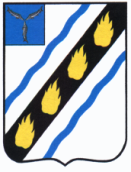 АДМИНИСТРАЦИЯСОВЕТСКОГО МУНИЦИПАЛЬНОГО РАЙОНАСАРАТОВСКОЙ ОБЛАСТИПОСТАНОВЛЕНИЕ    от 30.12.2016 № 1062р.п. СтепноеО внесении изменений в постановление администрации Советского муниципального района от 23.11.2015 № 888В соответствии с Федеральным законом от 06.10.2003 № 131-ФЗ «Об общих принципах организации самоуправления в Российской Федерации», постановлением Правительства Российской Федерации от 17.12.2010 № 1050 «О федеральной целевой программе «Жилище» на 2015-2020 годы», постановлением Правительства Саратовской области от 20.11.2013 № 645-П «О государственной программе Саратовской области «Обеспечение населения доступным жильем и развитие жилищно – коммунальной инфраструктуры до 2020 года»:1. Внести в приложение к постановлению администрации Советского муниципального района Саратовской области от 23.11.2015 № 888 «Об утверждении муниципальной программы «Обеспечение жильем молодых семей на 2016-2020», (с изменениями от  11.07.2016 № 650) следующие изменения:1.1. Раздел паспорта «Объемы и источники финансирования» Программы изложить в новой редакции:1.2. Первый абзац пункта 3 «Ресурсное обеспечение программы» Программы изложить в новой редакции:«Общая потребность в затратах на реализацию Программы составит (прогнозно) 138 319,84 тыс. рублей, в том числе: - в 2016 году – 9 919, 84 тыс. рублей, из них средства областного бюджета – 953, 67 тыс. рублей (в том числе по сертификатам выданным в 2015 году – 953, 67 тыс.  рублей), средства федерального бюджета – 519, 37 тыс. рублей (в том числе по сертификатам выданным в 2015 году – 519,  37 тыс. рублей), средства местного бюджета – 100, 80 тыс. рублей (в том числе по сертификатам выданным в 2015 году – 100, 80 тыс. рублей), внебюджетные средства – 8 346,00 тыс. рублей (прогнозно)»,- в 2017 году (прогнозно) – 28 320,00 тыс. рублей, из них средства областного бюджета – 6 513, 60 тыс. рублей, средства федерального бюджета – 2 832,00 тыс. рублей, средства местного бюджета – 566, 40 тыс. рублей, внебюджетные средства – 18 408,00 тыс. рублей (прогнозно); - в 2018 году (прогнозно) – 34 680,00 тыс. рублей, из них средства областного бюджета – 7 976, 40 тыс. рублей, средства федерального бюджета – 3 468,00 тыс. рублей, средства местного бюджета – 693, 60 тыс. рублей, внебюджетные средства – 22 542, 00 тыс.  рублей (прогнозно); - в 2019 году (прогнозно) – 37 200,00  тыс. рублей, из них средства областного бюджета – 8 556,00 тыс. рублей, средства федерального бюджета – 3 720,00 тыс. рублей, средства местного бюджета – 744, 00 тыс. рублей, внебюджетные средства – 24 180, 00 тыс. рублей (прогнозно); - в 2020 году (прогнозно) -  28 200,00 тыс. рублей, из них средства областного бюджета – 6 486, 00 тыс. рублей, средства федерального бюджета – 2 820,00 тыс. рублей, средства местного бюджета – 564,00 тыс. рублей, внебюджетные средства – 18 330,00 тыс. рублей (прогнозно).Объем финансирования уточняется ежегодно. Бюджетные средства направляются на предоставление социальных выплат, на строительство (приобретение) жилых помещений молодым семьям.Привлечение средств внебюджетных источников обеспечивается за счет использования участниками подпрограммы собственных и заемных средств в соответствии с Правилами предоставления молодым семьям социальных выплат на приобретение (строительство) жилья и их использования к настоящей Программе.1.3. Третий абзац пункта 5 «Система (Перечень) мероприятий программы» (Прогнозируемые источники финансирования приобретения жилья для молодых семей на 2016-2020 годы) изложить в новой редакции:2. Настоящее постановление вступает в силу со дня официального опубликования  в установленном порядке.Глава Советского муниципального района                                                   	                       С.В. ПименовКасимова И.В.5-00-37ЛИСТ СОГЛАСОВАНИЯПроект постановления «О внесении изменений в постановление администрации Советского муниципального района от 23.11.2015 № 888» «Об утверждении муниципальной программы «Обеспечение жильем молодых семей на 2016-2020» внесен отделом промышленности, теплоэнергетического комплекса, капитального строительства и архитектуры администрации Советского муниципального района 30.12.2016 годаРассылка: отдел промышленности, ТЭК, капитального строительства и архитектуры, бухгалтерия, финансовое управление, отдел экономики, правовой отдел, сектор информационных технологий.Исполнитель: Касимова И.В. 5-00-37Объемы и источники финансирования Программы- объем финансирования мероприятий на реализацию Программы  составляет (прогнозно): 138 319, 84 тыс. рублей, в том числе:в 2016 году – 9 919, 84 тыс. рублей (в том числе по сертификатам выданным в 2015 году 1 573, 84), в 2017 году – 28 320,00 тыс. рублей, в 2018 году – 34 680,00 тыс. рублей, в 2019 году – 37 200,00 тыс. рублей, в 2020 году – 28 200,00 тыс. рублей;- объем финансирования уточняется ежегодно.Источники финансирования: федеральный бюджет, областной бюджет, местный бюджет, внебюджетные средства.Наименование мероприятийИсточники финансированияСрок исполнения Всего (тыс. руб.)Объем финансирования по год тыс. руб. (прогнозно)Объем финансирования по год тыс. руб. (прогнозно)Объем финансирования по год тыс. руб. (прогнозно)Объем финансирования по год тыс. руб. (прогнозно)Объем финансирования по год тыс. руб. (прогнозно)Ответственные за выполнениеНаименование мероприятийИсточники финансированияСрок исполнения Всего (тыс. руб.)20162017201820192020приобретение жилья на вторичном рынкесредства федерального бюджета2016-202013 359, 37519, 37(в т.ч. по сертификатам выданным в 2015 г. – 519, 37)2 832,003 468,003 720,002 820,00отдел промышленности, теплоэнергетического комплекса, капитального строительства и архитектуры администрации Советского муниципального районаприобретение жилья на вторичном рынкесредства областного бюджета2016-202030 485,67953, 67  (в т.ч. по сертификатам выданным в 2015 г – 953, 67)6 513,607 976,408 556,006 486,00отдел промышленности, теплоэнергетического комплекса, капитального строительства и архитектуры администрации Советского муниципального районаприобретение жилья на вторичном рынкесредства местного бюджета 2016-20202 668,80100,80 (в т.ч. по сертификатам выданным в 2015 г – 100,80)566,40693,60744,00564,00отдел промышленности, теплоэнергетического комплекса, капитального строительства и архитектуры администрации Советского муниципального районаприобретение жилья на вторичном рынкевнебюджетные средства2016-202091 806,008 346,0018 408,0022 542,0024 180,0018 330,00отдел промышленности, теплоэнергетического комплекса, капитального строительства и архитектуры администрации Советского муниципального районаИтого:Итого:Итого:138 319, 849 919,8428 320,0034 680,0037 200,0028 200,00ДолжностьДата согласованияЗамечания по проекту документаПодписьФ.И.О.Заместитель главы администрацииФ.В. КалмыковПредседатель комитета по экономическим и финансовым вопросамТ.А. ФроловаРуководительаппаратаО.Л. ДябинаНачальник финансового управленияО.И. ОвтинаДиректор МКУ «Межпоселенческая централизованная бухгалтерия»Е.А. АлешинаНачальник правового отделаЛ.В. ЖигачеваНачальник отдела экономики, инвестиционной политики и муниципальных закупокС.И. БогомоловаНачальник отдела по управлению муниципальным имуществом и землейС.В. СмирноваНачальник отдела промышленности, ТЭК, капитального строительства и архитектуры  И.В. Касимова